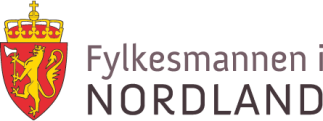 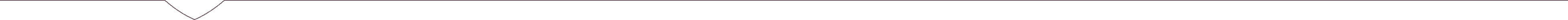 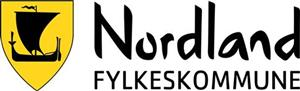 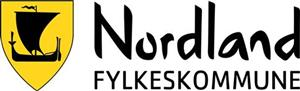 Fordypningskurs i ernæring for ansatte i frisklivsentraler og helsesøstre11.+12. oktober og15.+16. november 2016 på Scandic Bodø hotellDag 1Kristin Sandvei10.00Velkommen  10.15Ernæringsfysiologi: Karbohydrater, fett, proteiner, Hva vet vi i dag 12.00Lunsj13.00  Vitaminer og mineraler Medias rolle i formidling av råd15.30Oppsummering16.00AvslutningDag 2Tove Drilen St. Olavs hospital09.00Overvekt og fedmeBarn og ungeVoksneUlike dietter11.30Lunsj12.30RetningslinjerNettbaserte verktøy14.00  Praktisk arbeid16.00AvslutningDag 3Renata Alves-Syre, Helsehuset/frisklivssentralen Stavanger10.00  «Bra mat for bedre helse» bruk av kurset mot ulike grupper ogulike nasjonaliteter12.00Lunsj13.00  Fortsetter samme tema14.00Eldre15.30Oppsummering16.00AvslutningDag 4 09.00  Mat og følelser10.00  Ernæring og ungdom, hybelkurs11.00  Utviklingshemmede11.30Lunsj12.30Mat og diabetes type 2, Mat og hjerte-og karsykdom13.30Varedeklarasjoner, Nøkkelhullsmerking14.30Ulike nettsteder15.30Oppsummering16.00Avslutning